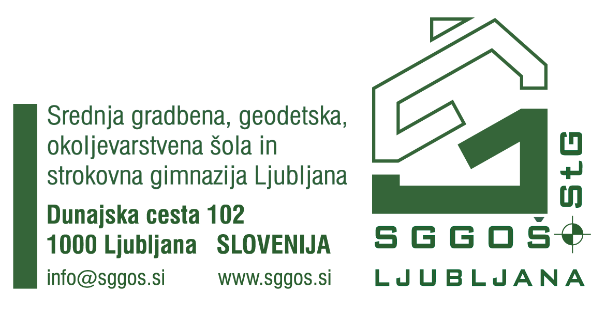 UČITELJSKI ZBOR  PEČAR – POLAGALEC KERAMIČNIH OBLOG** izbirni modulPREDMETletnikletnikletnikslovenščina Juvan Berič KsenijaJuvan Berič KsenijaJuvan Berič Ksenijaangleščina/ nemščinaMandeljc MatejZelnik JanjaMandeljc MatejZelnik JanjaMandeljc MatejZelnik Janjamatematika Kukec MihaKukec MihaKukec Mihaumetnost Vogrič Matjananaravoslovje Križnar BorutKrižnar Borutdružboslovje Pšenica TomažPšenica TomažgradbeništvoPostolova Biljana TEOŽakelj Franci PRAKumer Mateja TEOŽakelj Franci PRAosnovna gradbena tehnologijaPostolova Biljana TEOKristan Dejan PRAPetra Žirovnik Grudnik TEOKristan Dejan PRAstrokovno risanje Kumer Matejapečarstvo in polaganje keramičnih oblog Petra Žirovnik Grudnik TEOŽakelj Franci PRAPetra Žirovnik Grudnik TEOŽakelj Franci PRAPetra Žirovnik Grudnik TEOŽakelj Franci PRAometi**Postolova Biljana TEOKristan Dejan PRAročna obdelava kamna**Kumer Mateja TEOBrunček Janko PRApleskarska dela**Petra Žirovnik Grudnik TEOŽakelj Franci PRAOK dela in poklici v gradbeništvuBrunček JankoBrunček JankoOK lahka gradbena mehanizacijaTrček Silvo, Korun Robert OK računalništvo v gradbeništvuMrak Merhar IrenaMrak Merhar IrenaOK podjetništvoDebevc MihaPraktično usposabljanje z delomDebevc MihaDebevc MihaDebevc Miha